No mês de Janeiro foi realizado  planejamento para que as atividades sejam executadas em horário e dias compatíveis com a disponibilidade dos jovens. Responsável Técnico:-------------------------------------------Francineuma Alves de SousaAssistente SocialCRESS 63167                                                           RELATÓRIOS DE ATIVIDADES                                                           RELATÓRIOS DE ATIVIDADES                                                           RELATÓRIOS DE ATIVIDADES                                                           RELATÓRIOS DE ATIVIDADESÓRGÃO EXECUTOR:Associação dos Legionários de CristoCOMPLEXIDADE DA PROTEÇÃO SOCIAL: BásicaCOMPLEXIDADE DA PROTEÇÃO SOCIAL: BásicaCOMPLEXIDADE DA PROTEÇÃO SOCIAL: BásicaMÊS DE REFERÊNCIA: JANEIROMÊS DE REFERÊNCIA: JANEIROMÊS DE REFERÊNCIA: JANEIRODescrição do Serviço/ BenefícioPúblico AlvoNº de AtendidosNº de AtendidosDescrição do Serviço/ BenefícioPúblico AlvoPrograma Ação Jovem  Adolescentes / JovensProgramada15Programa Ação Jovem  Adolescentes / JovensExecutada06QUANTITATIVO DE AÇÕESQUANTITATIVO DE AÇÕESQUANTITATIVO DE AÇÕESTOTALAtendimento Individual 02Pessoa/Família Acompanhada02Grupos Socioeducativos-Visita Domiciliar-Elaboração de Planejamento de Atendimento/Acompanhamento (PIA)02Campanha Socioeducativa-Recepção/acolhida/ orientações/informações (pessoalmente, via telefone, mídias sociais)10Discussão e articulação de casos02Busca Ativa-
EncaminhamentosRealização de Cadastro Único Realização de Cadastro Único -
EncaminhamentosAtualização de Cadastro Único Atualização de Cadastro Único -
EncaminhamentosBenefício de Prestação Continuada-BPCBenefício de Prestação Continuada-BPC-
EncaminhamentosCRASCRAS-
EncaminhamentosSCFV – Crianças e AdolescentesSCFV – Crianças e Adolescentes-
EncaminhamentosCentro de Convivência do Idoso - CCICentro de Convivência do Idoso - CCI-
EncaminhamentosCREASCREAS-
EncaminhamentosRede (CAPS, Saúde, Educação, Conselho Tutelar, entre outros)Rede (CAPS, Saúde, Educação, Conselho Tutelar, entre outros)-ReuniõesRede Socioassistencial Direta – Secretaria de Desenvolvimento SocialRede Socioassistencial Direta – Secretaria de Desenvolvimento Social-ReuniõesRede Socioassistencial IndiretaRede Socioassistencial Indireta-ReuniõesRede Intersetorial (Caps, Saúde, Educação, Conselho Tutelar, entre outros)Rede Intersetorial (Caps, Saúde, Educação, Conselho Tutelar, entre outros)-ReuniõesEquipe Específica do ServiçoEquipe Específica do Serviço-DESCRIÇÃO DAS AÇÕES EXECUTADASDESCRIÇÃO DAS AÇÕES EXECUTADASAÇÃO: Busca AtivaAÇÃO: Busca AtivaExecução: JaneiroLocal: Programa Ação JovemPúblico Alvo/Participantes: Adolescentes / JovensPúblico Alvo/Participantes: Adolescentes / JovensNúmero de Convocados: 15             Número de Presentes: 06Materiais Utilizados: Computador, telefone.Materiais Utilizados: Computador, telefone.Descrição: Foi realizado busca ativa através de contato telefônico e via whatsapp para  atualização de dados cadastrais  e verificação da situação escolar dos adolescente e jovens. Verificação no sistema, não houve jovens para serem inserido através do Programa Ação Jovem.Descrição: Foi realizado busca ativa através de contato telefônico e via whatsapp para  atualização de dados cadastrais  e verificação da situação escolar dos adolescente e jovens. Verificação no sistema, não houve jovens para serem inserido através do Programa Ação Jovem.Resultados Alcançados: Não há adolescentes / jovens novos a serem inseridos.Resultados Alcançados: Não há adolescentes / jovens novos a serem inseridos.Pontos Facilitadores: Profissionais capacitadosPontos Facilitadores: Profissionais capacitadosPontos Dificultadores: Ausência de adolescentes/jovens.  Pontos Dificultadores: Ausência de adolescentes/jovens.  Registro Fotográfico: 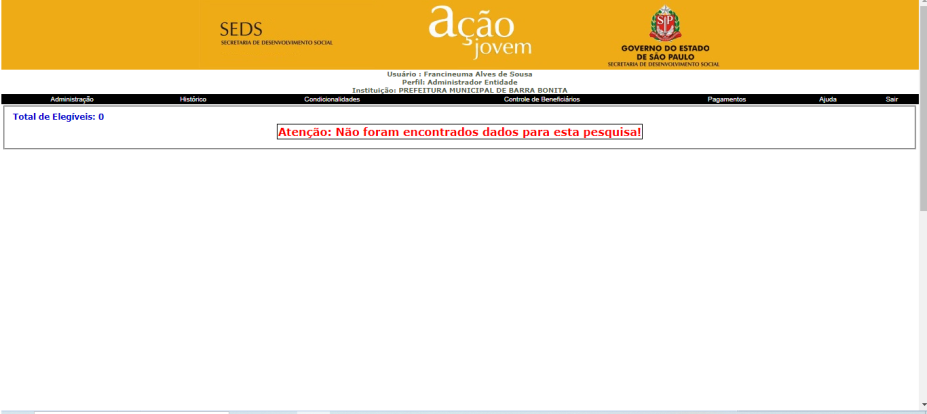 Registro Fotográfico: DESCRIÇÃO DAS AÇÕES EXECUTADASDESCRIÇÃO DAS AÇÕES EXECUTADASAÇÃO: Socioeducativo- Acolhimento atualização de dados 2023AÇÃO: Socioeducativo- Acolhimento atualização de dados 2023Data: 25/01/2023Local: ALCPúblico Alvo/Participantes: Adolescentes / JovensPúblico Alvo/Participantes: Adolescentes / JovensNúmero de Convocados:   06           Número de Presentes: 04Materiais Utilizados: Caneta, Prontuários e telefone.Materiais Utilizados: Caneta, Prontuários e telefone.Responsáveis pela ação: Assistente SocialResponsáveis pela ação: Assistente SocialDescrição: Realizou-se pesquisa  Google Forms (formulários), com os jovens e adolescentes para verificação de  disponibilidade de horários e dias para realização de atividades complementares na OSC, sendo a pesquisa de grande valia  e satisfatória.Os adolescentes foram convocados para atualizar dados como endereço, telefone e frequência escolar, trazendo a declaração escolar.Na atualização de dados os mesmos informaram que atualmente estão  frequentando cursos técnicos- Conservatório Jauense de música com carga horária semanal de três horas/por dia, Adminstração- escola técnica-ETEC,  e inserido no Programa Jovem Aprendiz realizando curso todas as segunda-feira estagiando em empresa privada.Descrição: Realizou-se pesquisa  Google Forms (formulários), com os jovens e adolescentes para verificação de  disponibilidade de horários e dias para realização de atividades complementares na OSC, sendo a pesquisa de grande valia  e satisfatória.Os adolescentes foram convocados para atualizar dados como endereço, telefone e frequência escolar, trazendo a declaração escolar.Na atualização de dados os mesmos informaram que atualmente estão  frequentando cursos técnicos- Conservatório Jauense de música com carga horária semanal de três horas/por dia, Adminstração- escola técnica-ETEC,  e inserido no Programa Jovem Aprendiz realizando curso todas as segunda-feira estagiando em empresa privada.Resultados Alcançados: Comparecimento dos jovens.Resultados Alcançados: Comparecimento dos jovens.Pontos Facilitadores:  Profissional capacitado.Pontos Facilitadores:  Profissional capacitado.Pontos Dificultadores:  Ausência de jovem.Pontos Dificultadores:  Ausência de jovem.Registro Fotográfico: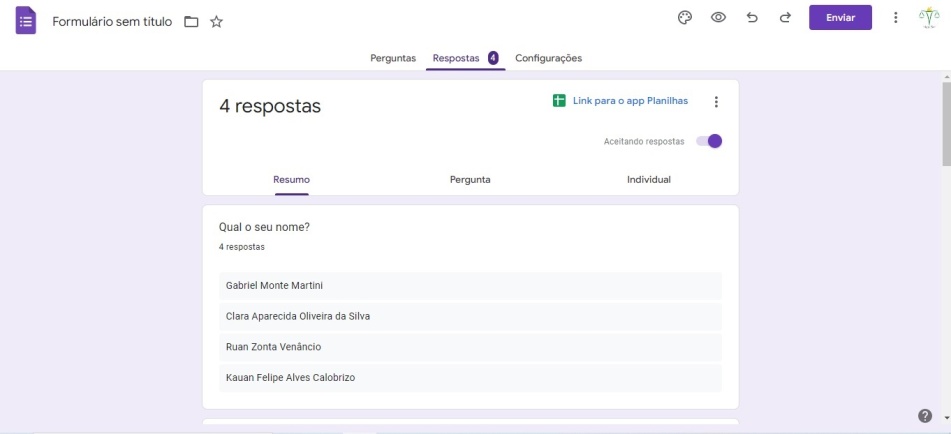 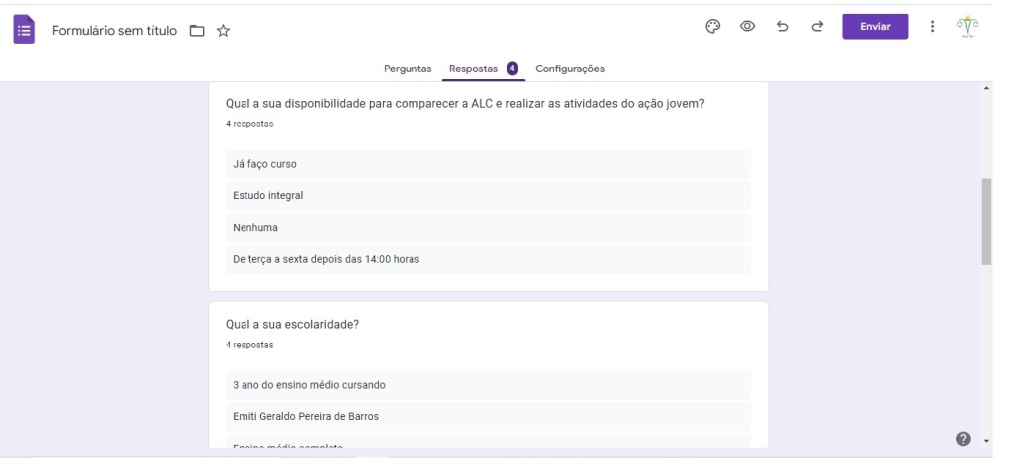 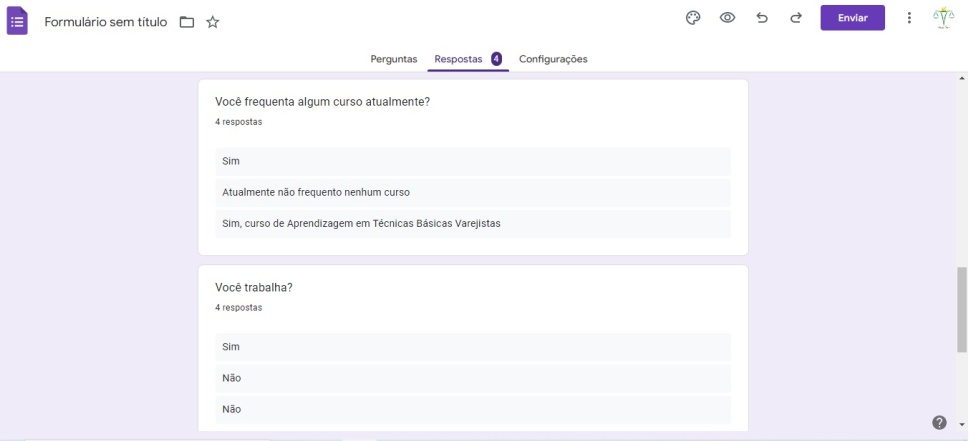 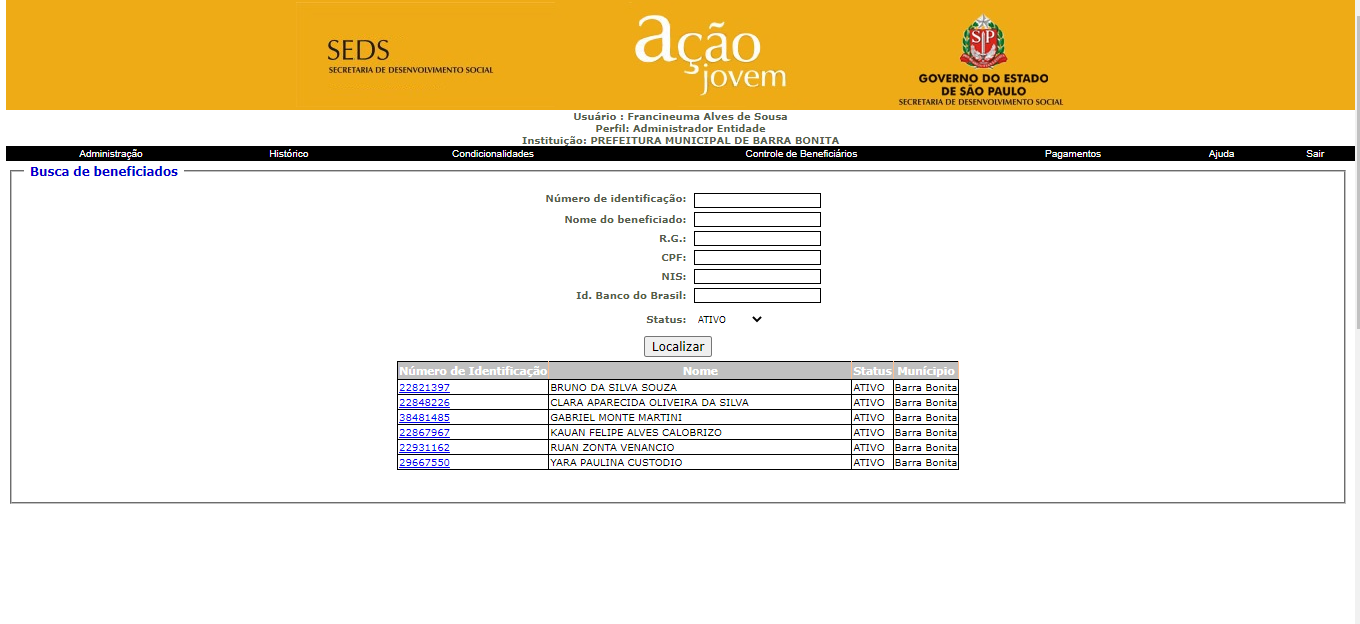 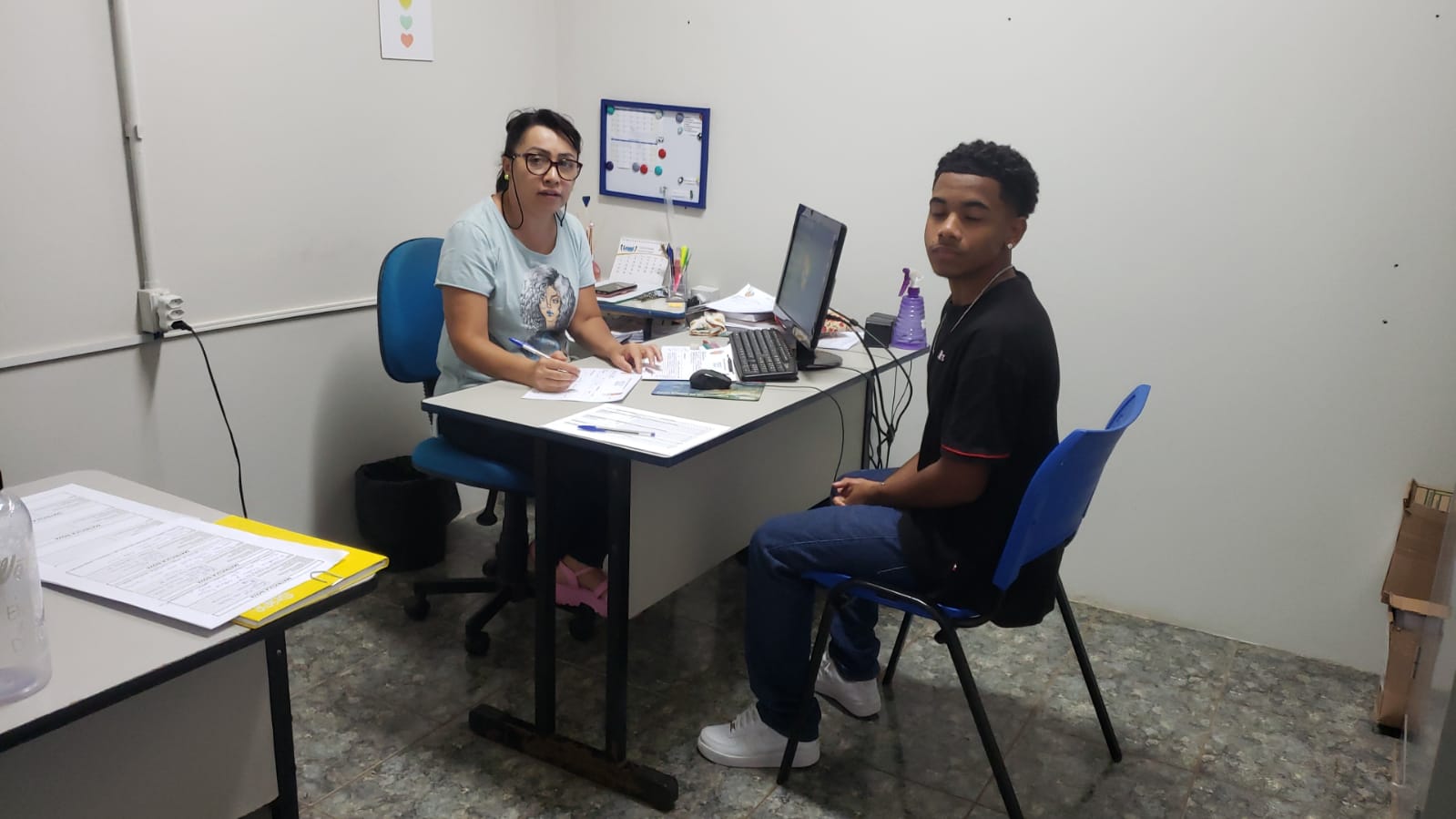 Registro Fotográfico: